1204 rue Montgolfier ♦ Laval, QC ♦ H7K 4Z2
T: 450-682-7681   ♦   C: 514-839-7690 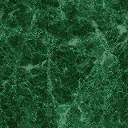 E:  alexy1998@hotmail.com  Presently a student, in college, who is interested in working within your establishment, I am available at your earliest convenience for an interview.  Work hours are flexible in order to accommodate your needs.WORK EXPERIENCEEXCLUCITY  ♦  SALES ♦ Part time ♦ July 2015 – August 2015Responsibilities:  Customer service; sales; stocking; inventoryREGAL CONFECTIONS INC. ♦ PRODUCTION ♦ Full time ♦ June 2014 – August 2014Responsibilities:  Daily cleaning of conveyors and packaging tables; preparation of cartons for packaging; weight verification of single packaged food items; hourly metal detector verification and validation; rotation at production line for smoother work completion; pallet stacking and use of jigger for pallet rotation; end of day cleaning of production area.PATATE DEPOT ♦ Part time ♦ June 2013 – June 2014Responsibilities:  Food preparation-slicing and dicing vegetables for cold table; cleaning and cutting potatoes in preparation for French fries; assisting short order cooks; general assistance for all food preparation.VOLUNTEER WORK	SUN YOUTH  ♦  December 2014:  planning, organizing and distributing for the food bank.SUN YOUTH  ♦  2011 to 2013:  food sorting at warehouse level.AGAPE  ♦  2012:  assisted organization of packaging merchandise and sales.SALVATION ARMY  ♦  2012:  packaging, sales and distribution of various items.EDUCATIONLaSalle College  ♦  Fashion marketing Present day.LAVAL LIBERTY HIGH SCHOOL  ♦  completed June 2015.REFERENCESMARIA KRIPOTOS  ♦  Regal Confections Inc. ♦ Food Safety Manager ♦ T:  450-628-6700, ext. 120  	 ♦ E:  mariapix64@bell.netCATHERINE STAMADIANOS  ♦  Patate Depot ♦ Owner, Operator ♦ T:  514-706-7791